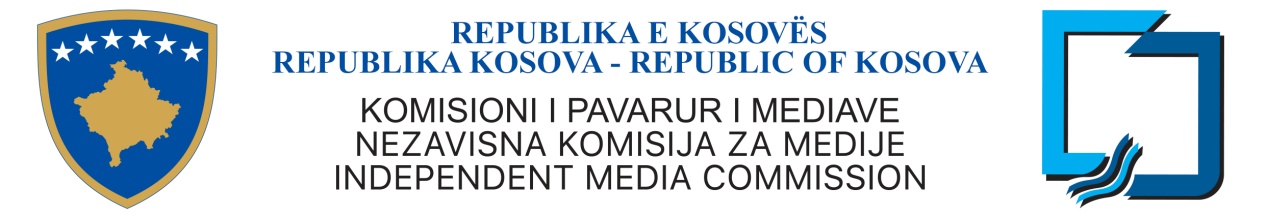 Izjava za Komisiju za PrijemJa ________________________  sa brojem idetifikacije _____________________ i državljanin Kosova, Izjavljujem da:󠇝 Nisam član nijedne političke stranke u poslednje četiri (4) godine󠇝 Nisam zaposlen u civilnoj službi,, 󠇝 Nisam uklonjen iz civilne službe kao rezultat disciplinskih mera.󠇝 Nemam na snazi nikakvu disciplinsku meruOvom izjavom se obavezujem da sam u skladu sa članom 3. stav 1, 2 i 3 Uredbe br. 04/2023 o Prijemu, Imenovanju, Ocenjivanju i Disciplini Izvršnog Šefa Izvršne Kancelarije NKM-a, kao i sa kriterijumima navedenim u konkursu za prijemnu komisije u vezi sa procedurom zapošljavanja Izvršnog Šefa NKM-a. ___________________________                                                    _______________________Potpis				                  Datum